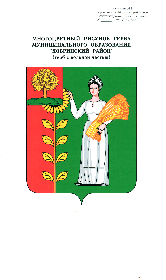 КОНТРОЛЬНО-СЧЁТНАЯ КОМИССИЯДОБРИНСКОГО МУНИЦИПАЛЬНОГО РАЙОНАЛИПЕЦКОЙ ОБЛАСТИ РОССИЙСКОЙ ФЕДЕРАЦИИПредседателю Совета депутатов сельского поселения Среднематренский сельсоветДобринского муниципального районаЛипецкой областиЕ.В.ВласовойЗАКЛЮЧЕНИЕна проект решения сессии Совета депутатов «О внесении изменений в бюджет сельского поселения Среднематренский сельсовет Добринского муниципального района Липецкой области на 2022 год и на плановый период 2023 и 2024 годов.Контрольно-счетной комиссией Добринского муниципального района рассмотрен проект решения сессии Совета депутатов «О внесении изменений в бюджет сельского поселения Среднематренский сельсовет Добринского муниципального района Липецкой области на 2022 год и на плановый период 2023 и 2024 годов» (далее – проект бюджета), внесенный в Совет депутатов сельского поселения главой администрации сельского поселения Среднематренский сельсовет.Экспертиза Решения проведена на основании ст.157, 265 Бюджетного кодекса РФ, в соответствии с требованиями статьи 47 Решения Совета депутатов сельского поселения Среднематренский сельсовет от 13.05.2020г. №230-рс «О Положении «О бюджетном процессе сельского поселения Среднематренский сельсовет Добринского муниципального района», Решением Совета депутатов Добринского муниципального района Липецкой области от 04.03.2022г. № 121-рс «О Положении о Контрольно-счетной комиссии Добринского муниципального района Липецкой области Российской Федерации», соглашением о передаче полномочий по осуществлению внешнего муниципального финансового контроля от 15.12.2020г.Документы и материалы, представленные на заключение:проект решения сессии Совета депутатов «О внесении изменений в бюджет сельского поселения Среднематренский сельсовет Добринского муниципального района Липецкой области на 2022 год и на плановый период 2023 и 2024 годов»,пояснительная записка к проекту решения сессии Совета депутатов «О внесении изменений в бюджет сельского поселения Среднематренский сельсовет Добринского муниципального района Липецкой области на 2022 год и на плановый период 2023 и 2024 годов»,сведения об исполнении бюджета сельского поселения за истекший отчетный период текущего финансового года,оценка ожидаемого исполнения бюджета сельского поселения в текущем финансовом году.Результаты экспертизы:Изменения вносятся в действующее Решение Совета депутатов сельского поселения Среднематренский сельсовет от 28.12.2021г. №65-рс «О бюджете сельского поселения Среднематренский сельсовет Добринского муниципального района на 2022 год и плановый период 2023 и 2024 годов» с внесенными изменениями от 20.04.2022г. №85-рс  (далее – Решение №65-рс).Проект Решения вносится в целях уточнения параметров бюджета сельского поселения на 2022 год, а именно:- увеличение доходной части бюджета,- увеличение расходной части бюджета.Общий анализ изменений основных характеристик бюджета сельского поселения приведен в таблице:По итогам внесения изменений общий объем доходов бюджета сельского поселения на 2022 год увеличится на 2505300,00 рублей или на 28,8% и составит 11213942,48 рубля, объем расходов увеличивается на 2505300,00 рублей или на 28,3% и составит 11364805,54 рублей.Контрольно-счетная комиссия отмечает, что рост доходов бюджета сельского поселения на 28,8% в полном объеме компенсирует увеличение расходной части бюджета на 28,3%. Доходы бюджета сельского поселенияАнализ вносимых изменений в доходы бюджета сельского поселения на 2022 год приведен в таблице:В соответствии с пояснительной запиской к Проекту решения объем доходов бюджета сельского поселения Среднематренский сельсовет в целом увеличивается на сумму 2505300,00 рублей за счет безвозмездных поступлений, а именно:дотаций бюджетам сельских поселений на поддержку мер по обеспечению сбалансированности бюджетов на сумму 1000000,00 рублей (средства областного бюджета),субвенций бюджетам сельских поселений на осуществление первичного воинского учета органам местного самоуправления поселений, муниципальных и городских округов на сумму 5300,00 рублей (средства федерального бюджета),прочих безвозмездных поступлений в бюджеты сельских поселений на сумму 1500000,00 рублей (благотворительная помощь от ООО «Добрыня»).С учетом предлагаемых изменений, доходы бюджета сельского поселения на 2022 год увеличатся на 28,8% и составят 11213942,48 рубля.Расходы бюджета сельского поселенияАнализ вносимых изменений в расходы бюджета сельского поселения на 2022 год приведен в таблице:Проектом решения вносятся предложения по увеличению расходной части бюджета сельского поселения на 2022 год на сумму 2505300 рублей или на 28,3% за счет внесения изменений в следующие разделы расходов бюджета:«Национальная оборона» - бюджетные ассигнования увеличиваются на 5300,00 рублей или на 5,7% и утверждаются в сумме 98100,00 рублей,«Жилищно-коммунальное хозяйство» - бюджетные ассигнования увеличиваются на 2500000,00 рублей или на 71,9% и утверждаются в сумме 5979326,06 рублей.С учетом предлагаемых изменений, расходы бюджета сельского поселения на 2022 год составят 11364805,54 рублей.Изменения по расходам, реализуемым в рамках муниципальных программ сельского поселения:В бюджете сельского поселения предусмотрена к реализации одна муниципальная программа «Устойчивое развитие территории сельского поселения Среднематренский сельсовет на 2019-2024гг.»Проектом решения вносятся изменения по увеличению объемов бюджетных ассигнований на реализацию муниципальной программы сельского поселения в сумме 2500000,00 рублей по подпрограмме «Обеспечение населения качественной, развитой инфраструктурой и повышение уровня благоустройства территории сельского поселения Среднематренский сельсовет» в том числе:по основному мероприятию «Содержание муниципального жилищного фонда» бюджетные ассигнования предлагаются в сумме 2598775,20 рублей и направляются на капитальный ремонт жилого дома и осуществление строительного контроля,по основному мероприятию «Прочие мероприятия по благоустройству сельского поселения» бюджетные ассигнования сокращаются на сумму 98775,20 рублей в связи со сложившейся экономией. Расходы на реализацию муниципальной программы на 2022 год составят 7922265,54 рублей, что составляет 69,7% от общего объема расходов бюджета сельского поселения.В рамках непрограммных мероприятий предлагается:Увеличить бюджетные ассигнования по подразделу «Национальная оборона» на сумму 5300,00 рублей и направить на оплату труда работникам ВУС. По непрограммным расходам объем бюджетных ассигнований увеличится на 5300,00 рублей или на 0,1% и составит 3442540,00 рублей или 30,3% от общего объема расходов бюджета сельского поселения.Дефицит бюджетаПрогнозируемый дефицит бюджета не изменится и составит 150863,06 рубля или 8,0% общего годового объема доходов без учета объема безвозмездных поступлений и поступлений налоговых доходов по дополнительным нормативам отчислений, что является допустимым в соответствии с п. 3 ст. 92.1 БК РФ (10%).Информация по источникам финансирования дефицита бюджета сельского поселения представлена в таблице: Вывод:Контрольно-счетная комиссия Добринского муниципального района Липецкой области отмечает, что  проект решения «О внесении изменений в бюджет сельского поселения Среднематренский сельсовет Добринского муниципального района Липецкой области на 2022 год и на плановый период 2023 и 2024 годов» соответствует требованиям бюджетного законодательства и может быть представлен на рассмотрение Совету депутатов сельского поселения Среднематренский сельсовет с основными параметрами бюджета на 2022 год:доходы – 11213942,48 рубля, в том числе:объем налоговых и неналоговых доходов в сумме 1894500,00 рублей,объем безвозмездных поступлений в сумме 9319442,48 рубля, из них объем безвозмездных поступлений от других бюджетов бюджетной системы в сумме 6819442,48 рубля, приложения 1, 2 излагаются в новой редакции,расходы – 11364805,54 рублей, приложения 4, 5, 6, излагаются в новой редакции,дефицит – 150863,06 рубля.В плановом периоде 2023 и 2024 годах основные параметры бюджета сельского поселения остаются без изменений.Контрольно-счетная комиссия Добринского муниципального района Липецкой области отмечает, что проект решения «О внесении изменений в бюджет сельского поселения Среднематренский сельсовет на 2022 год и на плановый период 2023 и 2024 годов» соответствует требованиям бюджетного законодательства и, может быть, принят в представленной редакции.Председатель КСК Добринского муниципального района                                                                      Н.В.Гаршина22 сентября 2022 год.НаименованиеОсновные характеристики бюджета сельского поселения на 2022 годОсновные характеристики бюджета сельского поселения на 2022 годОсновные характеристики бюджета сельского поселения на 2022 годИзменение (увеличение, уменьшение)Изменение (увеличение, уменьшение)Изменение (увеличение, уменьшение)НаименованиеРешение №65-рс Предусмотрено проектом бюджетаАбсолютное (руб.)Абсолютное (руб.)Относительное (%)Доходы, всего8708642,4811213942,482505300,002505300,0028,8Расходы, всего8859505,5411364805,542505300,002505300,0028,3Профицит (+), дефицит (-)-150863,06-150863,060,000,000,0Наименование источникаРешение №65-рс Предусмотрено проектом бюджетаПривлечение кредитов из других бюджетов бюджетной системы Российской Федерации бюджетам сельских поселений в валюте Российской Федерации0,000,00Погашение бюджетами сельских поселений кредитов из других бюджетов бюджетной системы Российской Федерации в валюте Российской Федерации0,000,00Изменение остатков средств на счетах по учету средств бюджетов150863,06150863,06Итого 150863,06150863,06